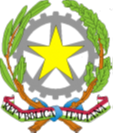 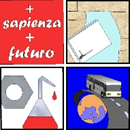 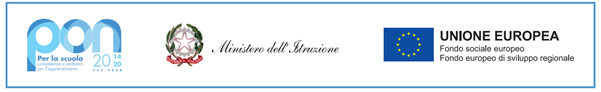 MINISTERO DELL’ISTRUZIONEUFFICIO SCOLASTICO REGIONALE PER IL LAZIOISTITUTO D'ISTRUZIONE SUPERIORE VIA GRAMSCITURISMO - AMMINISTRAZIONE, FINANZA E MARKETING – CORSO SERALE (AFM)GRAFICA E COMUNICAZIONE - COSTRUZIONI, AMBIENTE E TERRITORIO(VIA GRAMSCI SNC – VALMONTONE – RM)MANUTENZIONE E ASSISTENZA TECNICA - PRODUZIONI INDUSTRIALI E ARTIGIANALI(VIA PALIANESE KM. 1,200 – COLLEFERRO – RM)AMMINISTRAZIONE, FINANZA E MARKETING – LICEO DELLE SCIENZE UMANE(VIA SCROCCAROCCO, 20 – SEGNI – RM)tel. 06121127125 (VALMONTONE), 06121126845/6 (SEGNI), 06121126825 (COLLEFERRO)fax 0667663930 (VALMONTONE), 0667663930 (SEGNI) – 060667663929 (COLLEFERRO)Modulo di segnalazione dei casi di presunto bullismo e/o di cyberbullismo(Il presente modulo va compilato dal docente che raccoglie la segnalazione con la collaborazione dello studente) ●Episodio di:
o Bullismo o Cyberbullismo o Sexting
o Grooming Alunni coinvolti: ❏ Vittima/e _________________________________________________________ ❏ Responsabile/i _____________________________________________________ ●Quando? ___________________________________________________________ ●Dove? _____________________________________________________________ ●Descrizione del fatto: ______________________________________________________________________________ ______________________________________________________________________________ ______________________________________________________________________________ ______________________________________________________________________________ ______________________________________________________________________________ ______________________________________________________________________________ ______________________________________________________________________________ ______________________________________________________________________________ Data ___________________                                                 Il docente ______________________C. F. 95036960581C. F. 95036960581C. F. 95036960581Sito Web: www.iisviagramsci.edu.itSito Web: www.iisviagramsci.edu.ite-mail rmis099002@istruzione.it   PEC rmis099002@pec.istruzione.ite-mail rmis099002@istruzione.it   PEC rmis099002@pec.istruzione.ite-mail rmis099002@istruzione.it   PEC rmis099002@pec.istruzione.ite-mail rmis099002@istruzione.it   PEC rmis099002@pec.istruzione.itVia Gramsci snc – 00038 Valmontone (RM) 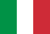 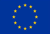 Via Gramsci snc – 00038 Valmontone (RM) Via Gramsci snc – 00038 Valmontone (RM) Via Gramsci snc – 00038 Valmontone (RM) Via Gramsci snc – 00038 Valmontone (RM) 